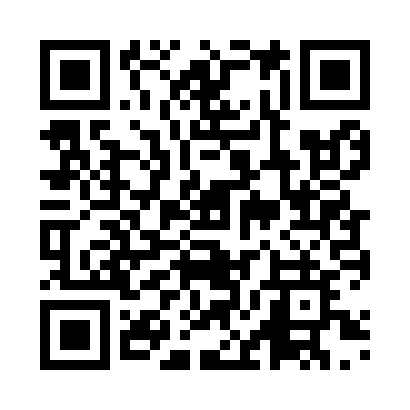 Prayer times for Kainan, JapanWed 1 May 2024 - Fri 31 May 2024High Latitude Method: NonePrayer Calculation Method: Muslim World LeagueAsar Calculation Method: ShafiPrayer times provided by https://www.salahtimes.comDateDayFajrSunriseDhuhrAsrMaghribIsha1Wed3:375:1011:563:396:438:102Thu3:365:0911:563:396:448:113Fri3:355:0811:563:396:458:124Sat3:335:0711:563:396:468:135Sun3:325:0611:563:396:468:146Mon3:315:0511:563:396:478:157Tue3:305:0411:563:396:488:178Wed3:285:0311:563:406:498:189Thu3:275:0211:563:406:498:1910Fri3:265:0111:563:406:508:2011Sat3:255:0011:563:406:518:2112Sun3:245:0011:563:406:528:2213Mon3:224:5911:553:406:528:2314Tue3:214:5811:553:406:538:2415Wed3:204:5711:563:406:548:2516Thu3:194:5711:563:406:558:2617Fri3:184:5611:563:406:558:2718Sat3:174:5511:563:406:568:2819Sun3:164:5511:563:416:578:2920Mon3:154:5411:563:416:588:3021Tue3:144:5311:563:416:588:3122Wed3:134:5311:563:416:598:3223Thu3:134:5211:563:417:008:3324Fri3:124:5211:563:417:018:3425Sat3:114:5111:563:417:018:3526Sun3:104:5111:563:427:028:3627Mon3:094:5011:563:427:038:3728Tue3:094:5011:563:427:038:3829Wed3:084:5011:573:427:048:3930Thu3:074:4911:573:427:048:4031Fri3:074:4911:573:427:058:41